VPFA Customer Service Assessment – Results for Financial Services Unit (Business Affairs)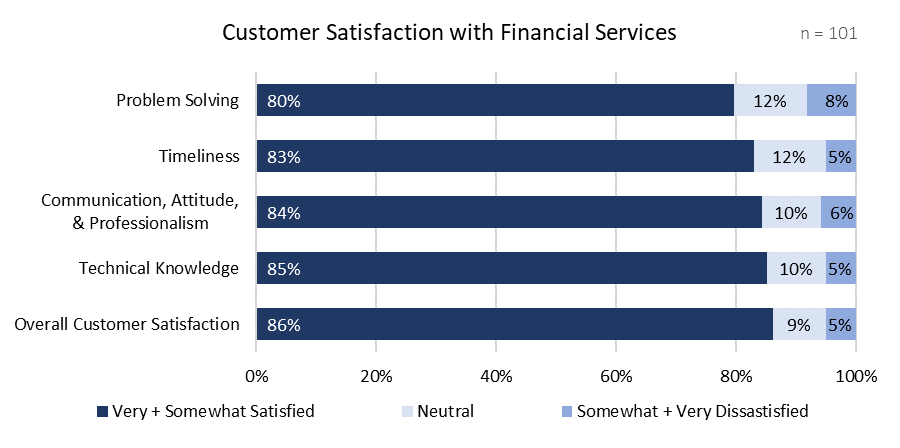 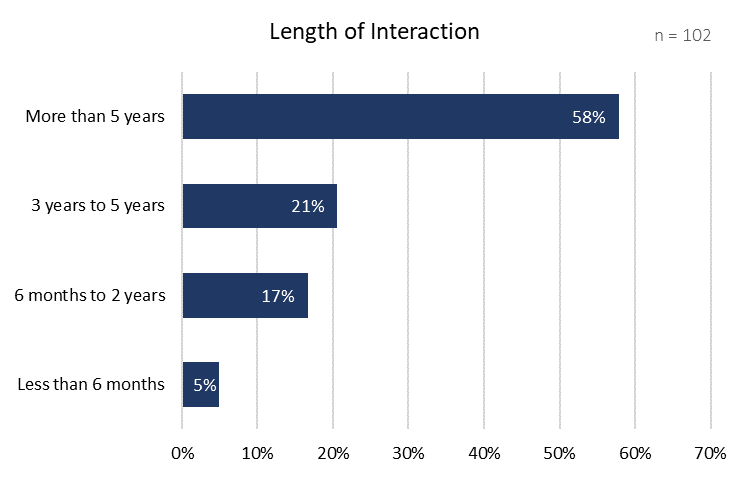 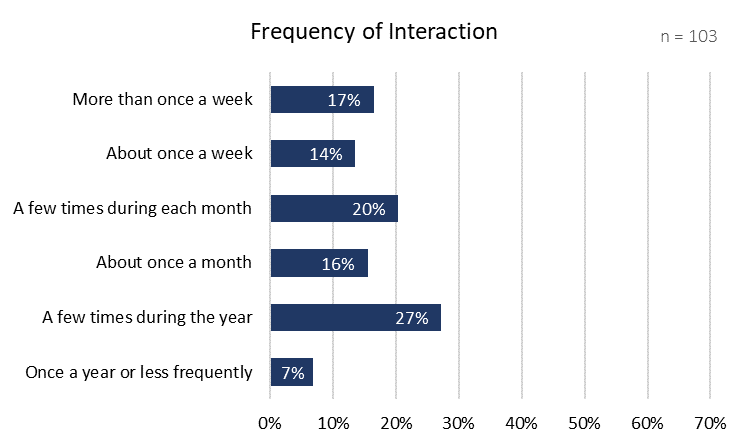 